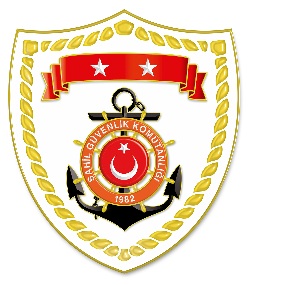 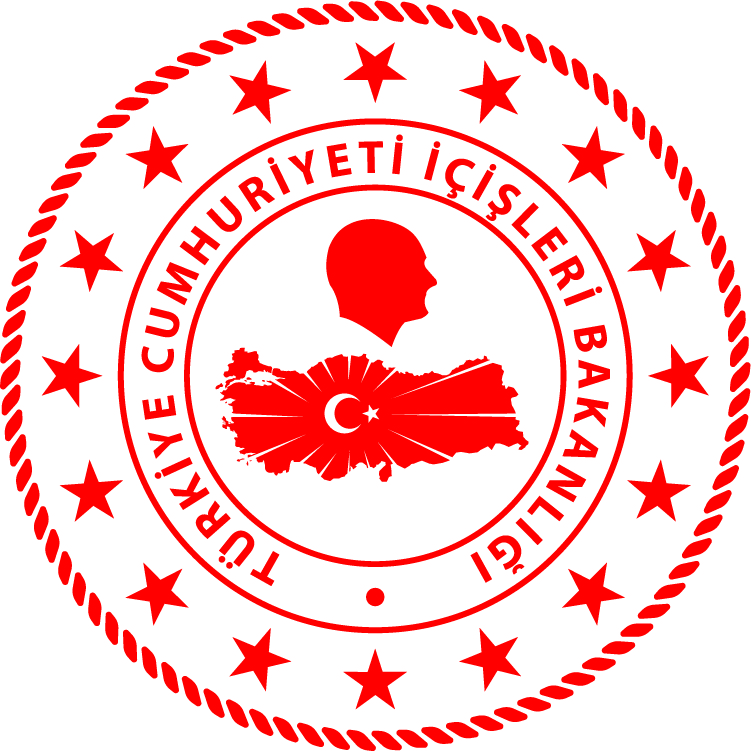 Marmara BölgesiEge Bölgesi*Paylaşılan veriler deniz yoluyla yapılan düzensiz göç esnasında meydana gelen ve arama kurtarma faaliyetleri icra edilen olaylara ait bilgiler içerdiğinden olayların bitiminde değişiklik gösterebilmektedir. Nihai istatistikî verilere, sona eren ay verisi olarak www.sahilguvenlik.gov.tr/baskanliklar/harekat/faaliyet_istatistikleri/duzensiz_goc_istatistikleri.html linkinden ulaşılabilmektedir.*Statistical information given in the table may vary because they consist of data related incidents which were occured and turned into search and rescue operations. The exact numbers at the end of the related month is avaliable on  www.sahilguvenlik.gov.tr/baskanliklar/harekat/faaliyet_istatistikleri/duzensiz_goc_istatistikleri.htmlS.NoTARİHMEVKİ VE SAATDÜZENSİZ GÖÇ VASITASIYAKALANAN TOPLAM DÜZENSİZ GÖÇMEN KAÇAKÇISI/ŞÜPHELİKURTARILAN/YAKALANAN TOPLAM DÜZENSİZ GÖÇMEN SAYISIBEYANLARINA GÖRE KURTARILAN/YAKALANAN DÜZENSİZ GÖÇMEN UYRUKLARI116 Ekim 2019EDİRNE/Enez10.45Lastik Bot-85 Afganistan, 3 İranS.NoTARİHMEVKİ VE SAATDÜZENSİZ GÖÇ VASITASIYAKALANAN TOPLAM DÜZENSİZ GÖÇMEN KAÇAKÇISI/ŞÜPHELİKURTARILAN/YAKALANAN TOPLAM DÜZENSİZ GÖÇMEN SAYISIBEYANLARINA GÖRE KURTARILAN/YAKALANAN DÜZENSİZ GÖÇMEN UYRUKLARI116 Ekim 2019İZMİR/Çeşme00.32Lastik Bot-4646 Afganistan216 Ekim 2019MUĞLA/Bodrum03.35Lastik Bot-3518 Filistin, 9 Suriye, 8 Mısır316 Ekim 2019ÇANAKKALE/Ayvacık03.39Lastik Bot-4242 Afganistan416 Ekim 2019AYDIN/DidimMenderes06.40Lastik Bot-4335 Suriye, 6 Filistin, 2 Mısır516 Ekim 2019ÇANAKKALE/Ayvacık07.45Lastik Bot-4949 Afganistan616 Ekim 2019MUĞLA/Bodrum17.40Fiber Tekne-53 Suriye, 2 Filistin